МИНИСТЕРСТВО ОБРАЗОВАНИЯ И НАУКИ РФФГБОУ ВПО «Брянский государственный технический университет»Кафедра «Экономика, организация производства, управление» Курсовая работа по дисциплине «Информационная безопасность»на тему: «Проектирование системы информационной безопасности (на примере Службы доставки зоотоваров «Гав’с»Выполнил: студент гр. 13-ПИ ФИОРуководитель: к.т.н., доц. ФИО	Брянск 2016ЗАДАНИЕна курсовую работу по дисциплине"Информационная безопасность"Студент____________________________Группа_____________Тема________________________________________________________________________________________________________________________________________________________________________________________________________________________ГРАФИК ВЫПОЛНЕНИЯ РАБОТЫНазвание раздела:	дата выполнения:Задание выдано 	________________Предварительная защита	________________Защита курсового проекта 	________________                                        Руководитель                   Демиденко А.И.АннотацияДанная курсовая работа представляет собой проектирование системы информационной безопасности на выбранном нами объекте с информационной системой. В качестве такого объекта был выбран автосервис «Сенатор». Основной текст курсовой работы разделен на четыре раздела. Первый – анализ исходных данных. Здесь приводится описание организации с указанием организационно-штатной структуры с необходимыми комментариями. В дополнение составляется технический паспорт анализируемого автосервиса.Второй раздел – расчет информационных рисков. Оценка рисков производится экспертом, в качестве которого выступает сам студент и определяет показатели. На данном этапе производится идентификация информационных активов и ресурсов. По имеющимся формулам расчета осуществляется оценка участия активов, их важности и стоимости. Далее проводится расчет стоимости информационных ресурсов и составляется оценочная матрица информационных ресурсов. Результатом анализа выступает перечень информационных ресурсов с их полной стоимостью и величиной максимального риска. Также в данном разделе производится анализ угроз и уязвимостей и оценка их риска.Третий раздел определяет разработку мероприятий по защите информации и подбор технических средств. Здесь ведется расчет рисков по материалам анализа информации и анализа угроз безопасности информации, а затем проводится перекрестная оценка всех уязвимостей системы и указывается метод их предотвращения.Четвертый раздел представляет собой непосредственно разработку политики информационной безопасности службы доставки зоотоваров «Гав’c».ВведениеНа современном этапе развития нашего общества многие традиционные ресурсы человеческого прогресса постепенно утрачивают свое первоначальное значение. На смену им приходит новый ресурс, единственный продукт не убывающий, а растущий со временем, называемый информацией. Информация становится сегодня главным ресурсом научно-технического и социально-экономического развития мирового сообщества. Чем больше и быстрее внедряется качественной информации в народное хозяйство и специальные приложения, тем выше жизненный уровень народа, экономический, оборонный и политический потенциал страны.В настоящее время хорошо налаженная распределенная сеть информационно-вычислительных комплексов способна сыграть такую же роль в общественной жизни, какую в свое время сыграли электрификация, телефонизация, радио и телевидение вместе взятые. Ярким примером этому стало развитие глобальной сети Internet. Уже принято говорить о новом витке в развитии общественной формации - информационном обществе.Информационной безопасностью называют меры по защите информации от неавторизованного доступа, разрушения, модификации, раскрытия и задержек в доступе. Информационная безопасность включает в себя меры по защите процессов создания данных, их ввода, обработки и вывода. Целью информационной безопасности является обезопасить ценности системы, защитить и гарантировать точность и целостность информации, и минимизировать разрушения, которые могут иметь место, если информация будет модифицирована или разрушена. Информационная безопасность требует учета всех событий, в ходе которых информация создается, модифицируется, к ней обеспечивается доступ или она распространяется.Создание систем защиты информации связано с большим числом трудностей. Они обусловлены многими факторами:  быстрым развитием  технологий,  что  приводит  к  появлению  новых  каналов утечки  информации,  явно  выраженным  антагонизмом  между  злоумышленником и владельцем информации, большой зависимостью системы защиты информации от опыта специалистов, которые её обслуживают и т.д.Целью выполнения курсовой работы является систематизация и закрепление знаний, полученных при изучении дисциплины "Информационная безопасность", выработки комплексного подхода и развитие навыков к самостоятельной работе при проектировании систем информационной безопасности предприятия (организации).В задачи курсового проектирования входят: 1. Изучение особенностей службы доставки зоотоваров «Гав’c»2. Анализ возможных подходов и методов решения задачи построения системы информационной безопасностислужбы доставки зоотоваров «Гав’c» и обоснование выбранного подхода. 3. Выработка навыков математического моделирования и разработки структурно - функциональных схемы моделей объектов защиты информации. 4. Получение практического опыта по построению системы информационной безопасности службы доставки зоотоваров «Гав’c»на  основе  теоретических  разработок. 5. Развитие  умения  разработки  необходимой  документации  по обеспечению информационной безопасности.1.Анализ исходных данных.1.1 Характеристика предприятия.Служба доставки была создана 08 июня 2005 года с целью облегчения взаимоотношений животных с их владельцами. Главной миссией «Гав’с» является обеспечение своевременного ухода за домашними животными путем продажи и доставки зоотоваров клиентам по оптовым ценам. Заказ товаров осуществляется непосредственно через сайт службы доставки зоотоваров «Гав’c»: http://www.gaws.ru/ (Приложение 1).«Гав’с» имеет два направления бизнеса:Продажа и доставка товаров с помощью сайта.Прямая продажа товара непосредственно через магазин, расположенный по адресу г. Брянск, ул. Ростовская д.4К целям «Гав’с» относятся:Развитие в вышеперечисленных сферах благодаря взаимной выгоде для компании и потребителей. Высокий доход путем продажи товаров по самым оптимальным ценам на сегодняшний день.Увеличение количества заказов.Увеличение количества поставщиков, а так же долгосрочные и надежные отношения с ними.Наиболее качественно и быстро удовлетворять потребности  клиентовСреднесписочная численность персонала «Гав’с» составляет 53 человека. Организационная структура «Гав’с» (Рис.1).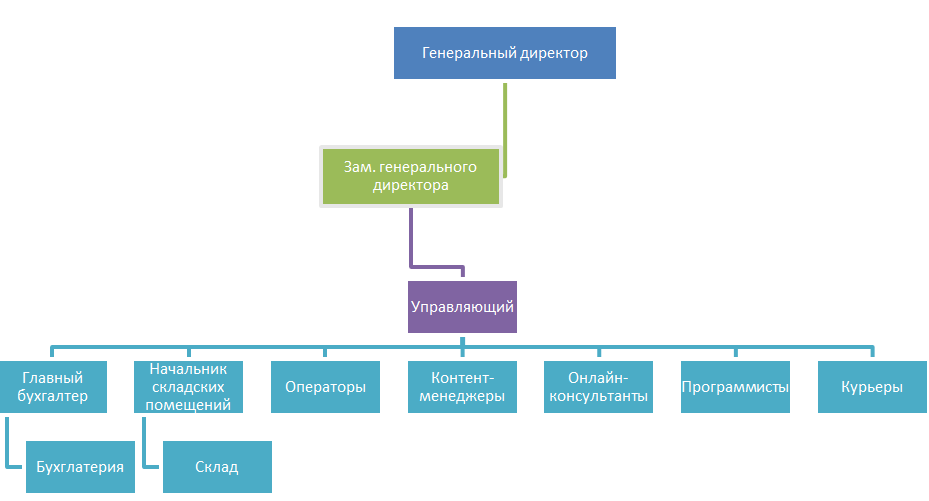 Рис.1 Организационная структура «Гав’с».1. Генеральный директор –глава службы доставки зоотоваров «Гав’с». Функции генерального директора заключаются в общем руководстве деятельностью компании.2. Зам. Генерального директора – лицо, имеющее все основные полномочия генерального директора во время его отсутствия.3. Главный бухгалтер – должностное лицо предприятия, обеспечивающее организацию бухгалтерского учета, контроль и отражение на счетах бухгалтерского учета всех осуществляемых предприятием, учреждением хозяйственных' операций, предоставление оперативной информации, составление в установленные сроки бухгалтерской отчетности. Свою деятельность осуществляет на основании требований нормативных документов правительства РФ. В пределах утверждённых должностных обязанностей взаимодействует с государственными предприятиями, учреждениями и общественными организациями.4. Начальник складских помещений – ответственное лицо за все действия, происходящие на складе, в том числе за прием товара на склад и до передачи товара курьеру.5. Операторы – осуществляют общение с клиентом. Обязаны обговорить сумму заказов с бухгалтером, а так же направить курьера по необходимому адресу.6. Контент-менеджеры – специалисты по созданию, распространению и курированию контента, редакторы сайтов. В обязанности контент-менеджера входит наполнение сайта текстовой, графической и другими видами информации, полезной и удобной для восприятия выбранной целевой группой (контентом).7. Онлайн-консультанты – лица, в обязанность которых входит: консультирование клиентов по тому или иному товару, о его начилии на складе; уточнение цены на товар; подбор товара с интересующими клиента характеристиками.8. Программисты – специалисты по программированию, задача которых обеспечивать стабильную работу сайта, корректное отображение торговых позиций, обновление дизайна.9. Курьеры – лица, в задачу которых входит прием заказанного товара на складе «Гав’c» и доставка клиенту по его адресу в намеченные сроки.Услуги, предоставленные «Гав’c»:Продажа зоотоваров по оптовым ценам.Доставка – компания «Гав’c» обладает развитой системой доставки зоотоваров как по Москве и Подмосковью, так и по многим регионом России. При заказе от 2000 рублей и более, доставка осуществляется бесплатно.Бесплатная консультация клиентов по выбору зоотоваров для определенных пород животных.«Гав’c» предлагает разнообразную продукцию для животных:Корма для кошек, собак, рыб, черепах, попугаев, канареек, грызунов, лошадей;Посуда: кормушки, миски, поилки, бутылки, соски, контейнеры для корма;Вет-препараты: витамины, подкормки, средства от паразитов, вакцины, иммунные препараты, антибактериальные препараты, инсулины, кардиопрепараты, противовоспалительные препараты, противоопухолевые препараты, антиоксиданты, пробиотики, гормональные препараты, корректирующие поведение, капли ушные и глазные, мази и шампуни дерматологические, растворы и спреи, седативные препараты, оборудование и расходные материалы.Амуниция: намордники, поводки, ошейники, шлейки, адресники, одежда;Аквариумное оборудование: термооборудование, системы СО2, фильтры, помпы, насосы, осветительное оборудование;Шампуни, лосьоны, расчески;Туалеты с наполнителями;Домики, клетки, переноски, загоны, когтеточки;Игрушки для собак, кошек и птиц;Книги, в которых содержится подробная инструкция об уходе за теми или иными животными.1.2 Анализ технической службы доставки зоотоваров «Гав’с».Анализ технической оснащённости включает: план помещения, который представлен в графической части курсового проекта, технический паспорт помещения (табл.1).Таблица 1Технический паспорт службы доставки зоотоваров «Гав’с»«Гав’с» использует несколько главных программ в своей работе: 1С Предприятие 8.3, ZOOSM, Товар-Деньги-товар.	«Товар-Деньги-Товар» — универсальная торгово-складская программа. Работает в Windows XP, Vista, 7, 8, 10 (Домашняя, Профессиональная, Корпоративная, Для образовательных учреждений).Преимущества программы:Возможность просматривать остатки, продажи и данные о реализации на любых устройствах, подключенных к интернету, в том числе смартфонах и планшетах через сервис ТДТ Онлайн.Работа с кассовыми аппаратами, сканерами штрих кодов, терминалами сбора данных.Автоматическое заполнение реквизитов.Импорт оплат из клиент банка.Выписка по фирме из ЕГРЮЛ/ЕГРИП.Работа в многопользовательском режиме. Возможность настраивать уровни доступа прав у пользователей.Выгрузка остатков в интернет магазин.Импорт товаров из MS Excel.Работа с комплектами.1С:Предприятие — программный продукт компании «1С», предназначенный для автоматизации деятельности «Гав’с». Например, «Гав’c» широко использует 1С для работы с расходными накладными (Приложение 2).Рассмотрим работу программы ZOOSM. ZOOSM – электронный каталог актуальных товаров, предоставляемый поставщиками и с которым работают операторы при оформлении заказа.Данная программа активно применяется на начальных стадиях покупки и оформлении товара. ZOOSM содержит множество прайсов поставщиков, с которыми активно сотрудничает «Гав’c» и по которым операторы при оформлении заказа проверяют наличие и остатки товаров, интересующие клиентов. На данном этапе необходимо выбрать нужного поставщика товара в имеющейся группе поставщиков, так же при надобности можно сформировать общий прайс всех поставщиков с помощью двойного щелчка по названию группы (Рис.2).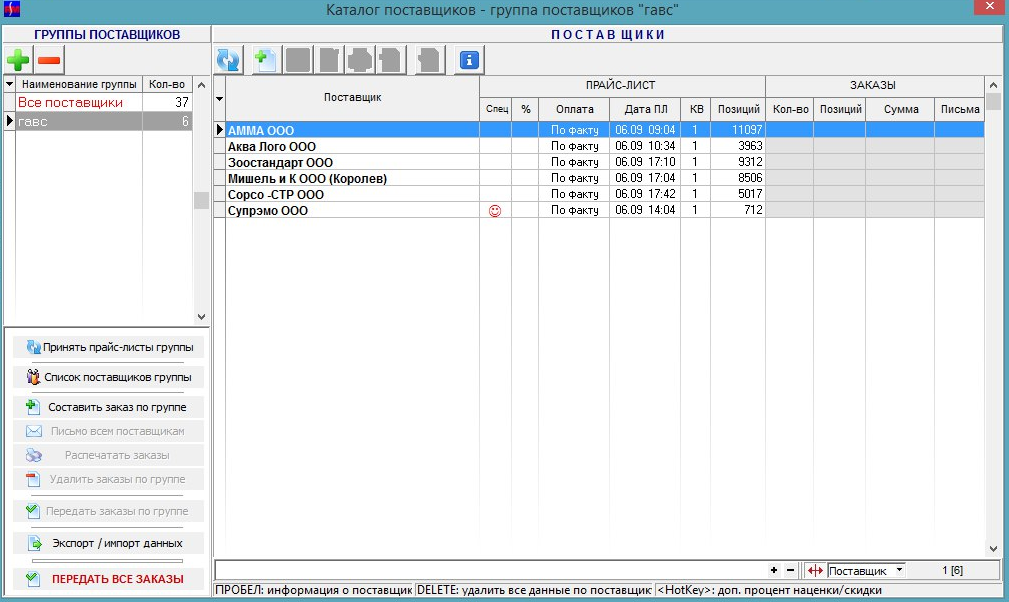 Рис. 2 Программа ZOOSM.	Далее перед нами предстает общий прайс всех поставщиков. (Рис.3) Здесь мы можем увидеть цену на товары, предоставляемые нашими поставщиками, а так же их артикул и остатки.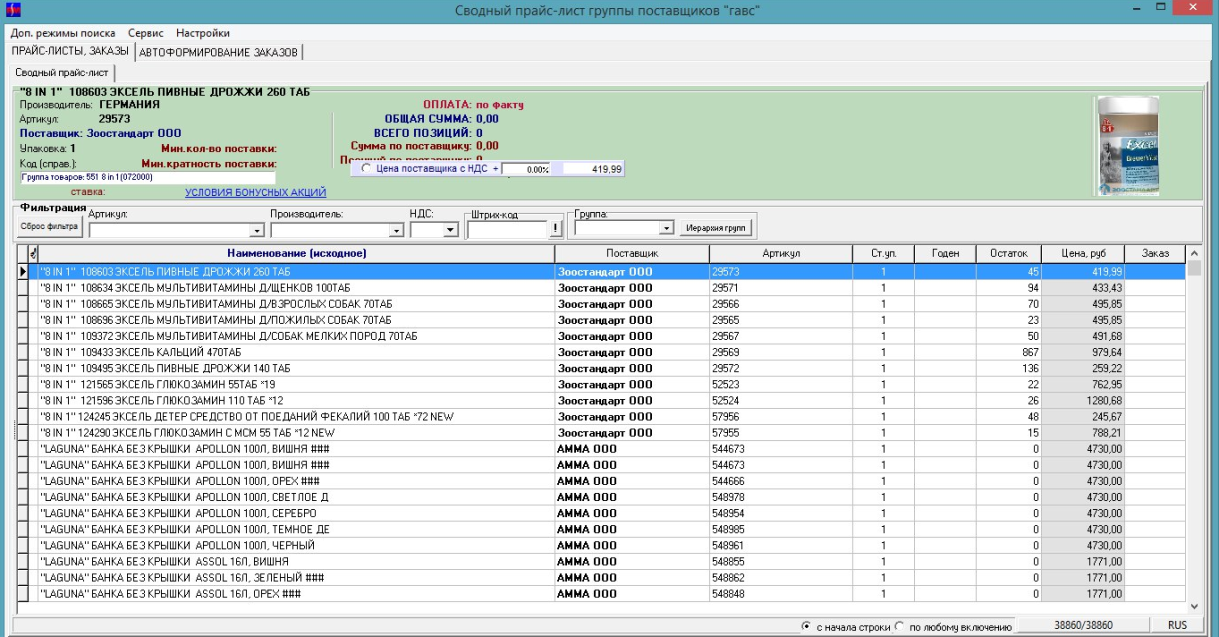 Рис.3 Обобщенный прайс	Во время оформления заказа, оператор проверяет наличие товара с помощью ввода артикула или названия товара в графу «Найти». (Рис.4)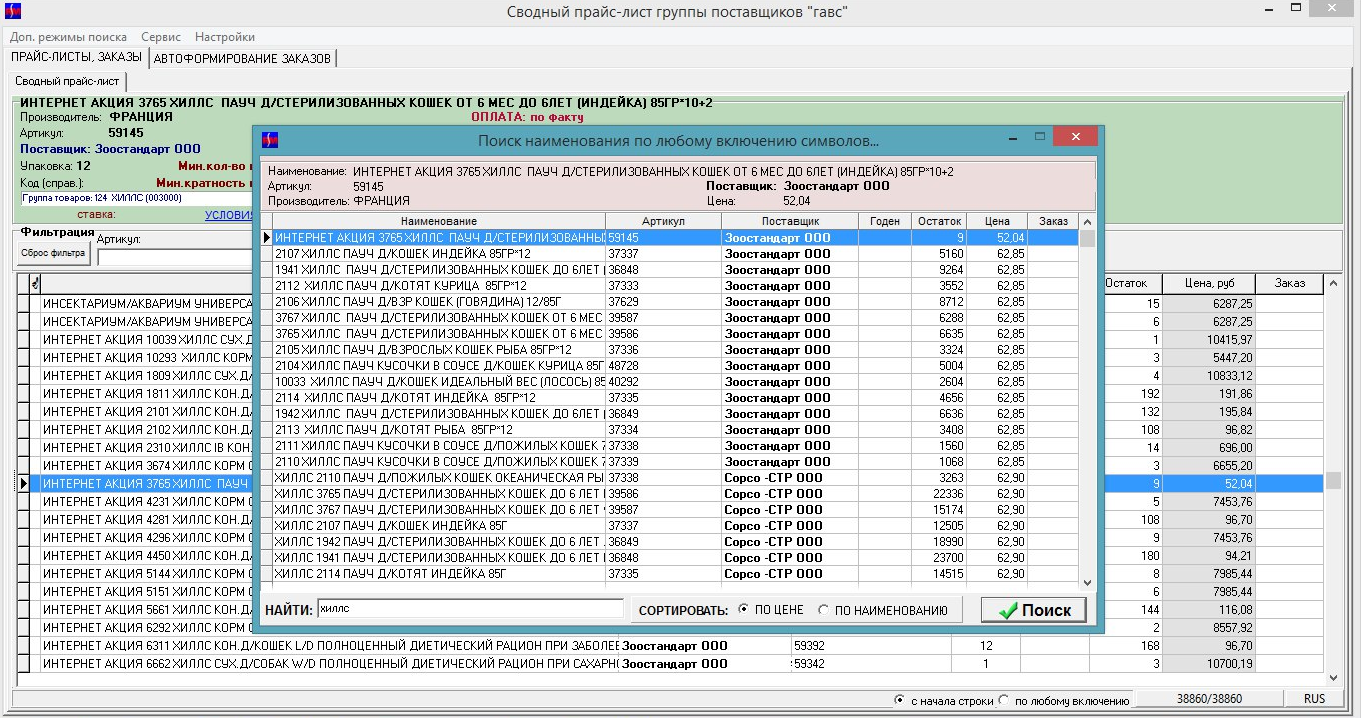 Рис.4 Проверка наличия товара в ZOOSM.	Так же, при необходимости, можно занести новых поставщиков в «Группы поставщиков» и в дальнейшем загружать и использовать их прайсы. (Рис.5)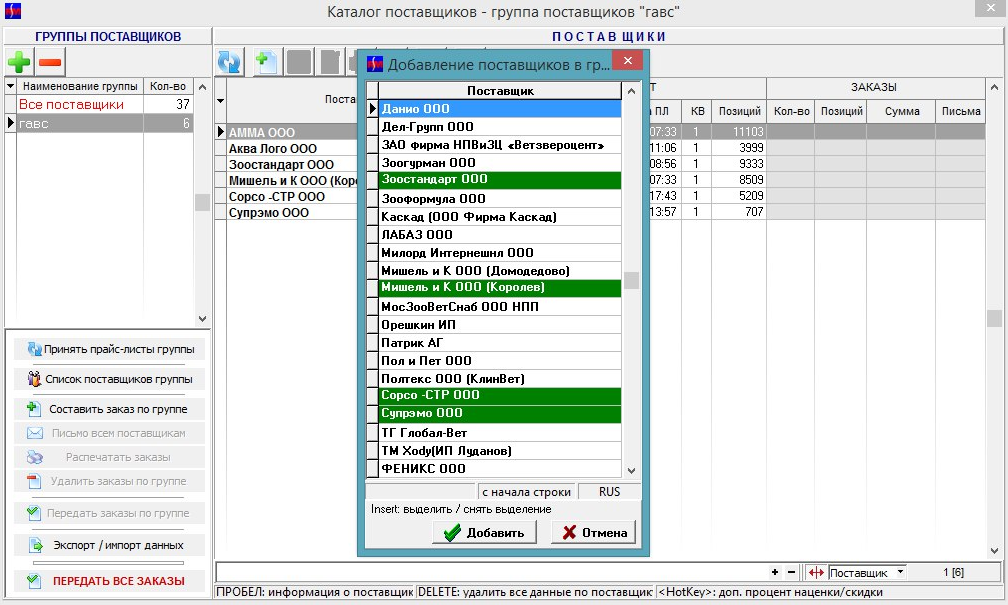 Рис.5 Добавление в группу поставщиков.2. Расчет информационных рисков2.1 Анализ информации, циркулирующей в организацииВ настоящее время управление информационными рисками представляет собой одно из наиболее актуальных и динамично развивающихся направлений стратегического и оперативного менеджмента в области защиты информации.Его основная задача — объективно идентифицировать и оценить наиболее значимые для бизнеса информационные риски компании, а также адекватность используемых средств контроля рисков для увеличения эффективности и рентабельности экономической деятельности компании. [1]Анализ информации, циркулирующей на предприятии основывается на рассмотрении: Идентификации и оценки информационных активов (ИА). Идентификации и оценки информационных ресурсов (ИР). Основной целью этапа идентификации и оценки ИА является получение количественных значений вероятного ущерба при воздействии угроз информационной безопасности и минимально допустимых значений информационных рисков. Наибольшее негативное влияние может оказать нарушение целостности, конфиденциальности и доступности информационным активам.[4]Итак, под информационными активами организации будем понимать все ценные информационные ресурсы собственника, способные приносить ему экономическую выгоду, в которых аккумулированы знания, умения и навыки персонала, и реализованные с использованием современных информационных технологий. Иначе говоря, информационные активы необходимо рассматривать как неотделимую совокупность самих сведений, средств их обработки и персонала, имеющих к ней доступ и непосредственно их использующие. [2]Служба доставки зоотоваров «Гав’c» обладает следующими основными информационными активами:Электронная информация/данные,Информация на бумажных носителях,Архивные документы (отчетность за прошлые периоды),Аналитические данные для высшего руководства,Человеческие ресурсы,Персональные данные,Физические активы (сервера, АРМ, терминалы, сетевое оборудование, мобильные устройства),Сервисные ресурсы (эл. почта, веб-ресурсы),Программное обеспечение, включая прикладные программы,Имидж компании.Проведем оценку данных информационных активов:Каждый актив, в том числе и неинформационный, оценивается по его “участию в прибыли” (Oy). Для выставления оценки необходимо определить значения лингвистических переменных:- малая степень участия 1;- средняя степень участия 3;- высокая степень участия 5;- очень большая степень участия 7.Рассчитывается “коэффициент участия” (Ky): ,Где i – порядковый номер актива. Значения коэффициента участия для каждого информационного актива отдела представлены в табл.2.Таблица 2Расчет коэффициента участия для каждого ИАОкончание табл.2Рассчитывается сумма участия актива в прибыли (Sy). Чистая прибыльслужбы доставки зоотоваров «Гав’с»по данным финансовой отчетности за 2015 г. составила 2 104 000 руб.Расчеты в пунктах 2) и 3) проводятся только для информационных ресурсов. Сведем данные в табл. 3	Таблица 3Анализ информационных активовДля оценки важности необходимо выполнить следующие расчеты:а) определить сумму прибыли, получаемую за счет информационных активовб) Далее следует оценить важность каждого ИА. Оценка производится экспертами аналогично оценке участия актива в прибыли. В результате каждому активу должен быть присвоен “коэффициент важности”, который должен удовлетворять двум условиям: 
,Гдеn – порядковый номер информационного актива.Расчет стоимости каждого ИА производится, как произведение прибыльной стоимости информации и коэффициента важности. 
Для программного обеспечения: руб.Аналогично рассчитаем стоимость для остальных ИА.Стоимость информационного актива определяет минимально допустимое значением информационных рисков для него.Сведем полученные данные в табл. 4.Таблица 4Анализ стоимости информационных активовВ отделе продаж предприятия работают 6 сотрудников.Необходимо рассчитать стоимость информационных ресурсов, необходимых для формирования соответствующих документов:Бумажные документы (договора, акты, деловые письма, протоколы совещаний, методики обучения персонала, система организации труда);Электронные документы, находящиеся на АРМ работников отдела(документы, поступающие из подконтрольных отделов: бухгалтерия, материально-техническая служба, техническая документация, инструкции по эксплуатации терминалов);Аналитические отчеты;Архивы документов по работе автосервиса (отчетность за прошлые периоды);Коммуникационный сервер, использующийся для принятия и передачи электронных сообщений (электронная почта, мгновенные сообщения в коммуникаторе);Файловый сервер, использующийся как сетевой ресурс общего доступа сотрудников.Стоимость ИР определяется как сумма всех фактических расходов на приобретение, приведение и поддержании их в состоянии, в пригодном для использования в запланированных целях. Расчет стоимости информационных ресурсов произведен в таблице 5.Таблица 5Расчет стоимости информационных ресурсов* – для ресурса 4 характерны те же расходы, что и для ресурса 1, но потраченные в прошлые периоды. В текущем периоде, характерны только расходы на хранение.Под стоимостью информации содержащееся в ИР понимается часть стоимости ИА. ИР является материальным воплощением ИА. Причем каждый актив может быть реализован несколькими ресурсами. В то же время каждый ресурс может содержать информацию нескольких активов. Поэтому в полную стоимость ИР необходимо включить часть стоимости актива, пропорциональную количеству информации этого актива в ресурсе.Для этого определим перечень информационных ресурсов, которые реализуют активы:Данные на бумажных носителях:договора (трудовые договора, договора на оказание услуг, договора сотрудничества и т.д.),акты о приемке выполненных работ и др.,деловые письма,протоколы совещаний,программы обучение персонала;Электронные данные:бухгалтерская отчетность,планово-экономическая информация,информация об объемах выполненных работ;Архивные документы:информация о сделках за прошлые периоды;документы о работе с поставщиками,отчетность и результаты работы автосервиса за предыдущие периоды;Аналитическая отчетность, в этот актив входят следующие ресурсы:отчет по проведенным работам,отчет о персонале,отчет по оборудованию,отчет по затратам;Персональные данные, для этого актива соответствуют следующие ресурсы:финансовые ведомости, сведения о клиентах,банковские реквизиты для осуществления расчетов с клиентами.Составим матрицу информационных ресурсов. Нулевое значение коэффициента означает, что данный ресурс не участвует в реализации данного актива. Сумма значений коэффициентов в столбцах матрицы должна быть равна 1 (табл. 6).Таблица 6Матрица информационных ресурсовДля определения части стоимости актива, входящую в ресурс, необходимо стоимость актива (SИА) умножить на коэффициент. Определение стоимости части актива представлено в табл. 7.Таблица 7Определение стоимости части активаСтоимость информации ИР (SИРа) определяется, как сумма частей стоимости активов, которые он реализует. Полная стоимость ИР (SИР) слагается из суммы затрат на него (SИРз) и стоимости информации (SИРа), т.е. SИР =SИРз + SИРаЭта стоимость является величиной потерь при воздействии УБИ. Стоимость информации, содержащейся в информационном ресурсе (SИРа), в свою очередь, является минимально допустимым значением риска для данного ИР. Рассчитаем стоимость такого ресурса как данные на бумажных носителях:Рассчитаем стоимость электронных данных: 	Рассчитаем стоимость документов, хранящихся в архивах:Рассчитаем стоимость такого ресурса как аналитическая отчетность:Рассчитаем стоимость такого ресурса как персональные данные:Сведем полученные данные в таблицу 8, стоимость информационных ресурсов (табл.7) является максимальной величиной риска.Результатом анализа информации является перечень информационных ресурсов с полной стоимостью и величиной максимального риска (табл. 8).Таблица 8Анализ информации защищаемого объектаТ.о., в результате проведенного анализа наибольшим риском обладают электронные данные. Наименьшей степенью риска –персональные данные. 2.2. Оценка угроз информационной безопасностиАнализ угроз информационной безопасности состоит из двух частей: Анализ угроз безопасности информации(УБИ). Анализ уязвимостей. Трудности при определении значения вероятности воздействия угроз определяются тем, что УБИ – это потенциальная опасность. Т.е. объективные параметры, по которым можно оценить вероятность фактически отсутствуют. В этом случае существует только один метод – метод экспертных оценок.  Для оценки угроз по степени их опасности воспользуемся лингвистическими переменными:– не опасно 0; – опасно 2; – очень опасно  4. I. Угрозы физической целостности, логической структуры и содержания информационных ресурсов: 1. Сбой, отказы в работе аппаратуры; (2)2. Ошибки в работе ПО (недокументированные возможности); (2)3. Воздействие вредоносного ПО (вирусов); (4)4. Стихийные бедствия и техногенные катастрофы (пожар, разрушение здания, затопление помещения); (2)5. Ошибки персонала, вследствие недостаточной квалификации;(2)II. Угрозы целостности информации:Нарушение целостности со стороны персонала: ввод неверных данных, несанкционированная модификация информации, кража информации, дублирование данных; (4)Потеря информации на жестких носителях; (4)Угрозы целостности баз данных; (4)Угрозы целостности программных механизмов работы предприятия. (2)II. Угрозы конфиденциальности: Несанкционированный доступ к традиционным (бумажным) информационным ресурсам в помещении офиса. (2)Несанкционированное ознакомление с информацией путём подглядывания, подслушивания. (2)Несанкционированный доступ к электронным информационным ресурсам вследствие целенаправленной атаки на ИС. (4)Несанкционированное ознакомление с информацией при её передаче по техническим каналам связи. (4)Воспользуемся простейшим методом оценки угроз и определим список УБИ для каждого ИА. Затем произведем оценку угроз по степени их опасности.  В итоге высчитаем оценку реальности реализации угрозы, исходя из трех параметров:1. Ps – пространственный фактор, т.е. вероятность того, что уязвимость реализуется в том месте, где находится информация.2. Pt – временной фактор, т.е. вероятность того, что уязвимость реализуется в тот момент, когда информация существует.3. Pp– энергетический фактор, т.е. вероятность того, что энергии для выполнения уязвимости будет достаточно.Итоговая оценка вычисляется прямым произведением величины вероятности каждого фактора, т.е.Таким образом, при невыполнении хотя бы одного из прямых факторов (P = 0) уязвимость можно считать устраненной.Величина вероятности выполнения прямых факторов зависит от косвенных. К ним можно отнести: надежность работы аппаратуры и программного обеспечения, квалификацию персонала, влияние внешней среды и т.д.Оценка угроз безопасности предприятия представлена в табл. 9.Таким образом, была проведена оценка угроз информационной безопасности отдела, в результате которой определены основные потенциально опасные события или явления, а также рассчитана вероятность их наступления.Таблица 9Оценка угроз безопасностиПродолжение табл.  9Окончание табл. 93. Разработка мероприятий по защите информации и подбор технических средств защиты3.1.Расчет рисковВ настоящее время одним из важнейших условий обеспечения безопасности любого предприятия, ориентированного на получение стабильных прибылей и эффективную работу, является разработка программы управления рисками предприятия. Ее целями и задачами являются: а) идентификация, анализ, определение количества и оценка всех рисков предприятия, сопутствующих его операционной, финансовой и стратегической деятельности. Такие риски состоят из традиционных страховых рисков, а также финансовых, товарных, юридических, экологических и других рисков, которые угрожают стабильности доходов (например, введение торгового эмбарго, или потеря престижа торговой марки); б) выработка конкретных рекомендаций по борьбе с выявленными рисками; в) контроль за ходом выполнения рекомендованных мероприятий и внесение необходимых корректив.Обеспечение информационной безопасности — одна из главных задач современного предприятия. Угрозу могут представлять не только технические сбои, но и несогласованность данных в различных учетных системах, которая встречается едва ли не у каждой второй компании, а также неограниченный доступ сотрудников к информации. Информационные риски — это опасность возникновения убытков или ущерба в результате применения компанией информационных технологий. Иными словами, IT-риски связаны с созданием, передачей, хранением и использованием информации с помощью электронных носителей и иных средств связи. [7]Информационный риск вызывается внутренними или внешними причинами. Если причины информационного риска порождаются внутри предприятия, то такой риск относится к внутренним. Внешним информационным риском считается риск, причины возникновения которого находятся за пределами предприятия.Информационные риски можно разделить на две категории:-риски, вызванные утечкой информации и использованием ее конкурентами или сотрудниками в целях, которые могут повредить бизнесу;-риски технических сбоев работы каналов передачи информации, которые могут привести к убыткам.Для разработки комплекса мероприятий по защите информации необходимо провести анализ информационных рисков, который включает:  1. Расчета рисков.2. Перекрёстного анализа.Расчет рисков ведётся по материалам анализа информации и анализа УБИ. (табл.10).Таблица 10Расчет информационных рисковПродолжение табл.10Продолжение табл. 10Продолжение табл.10Окончание табл.10Для разработки организационно-технических мероприятий необходимо провести перекрёстную оценку всех уязвимостей системы. Результаты оценки должныпредставлены в табл. 11.Таблица 11Совокупная оценка уязвимости информационной системыПродолжение табл. 11Окончание табл. 11Программно-технические меры защиты информации - это совокупность аппаратных и программных средств и мероприятий по их использованию в интересах защиты конфиденциальности информации.[4]Программно-аппаратные средства защиты информации:1.АнтивируснаясистемаКасперского для WindowsServersEnterpriseEdition.Обеспечивает:Постоянная антивирусная защита и проверка по требованию Приложение проверяет все запускаемые и модифицируемые файлы, проводит лечение или удаление зараженных объектов, а также помещает подозрительные объекты в карантин для дальнейшего анализа. Приложение также проводит антивирусную проверку заданных областей по запросу администратора.Проактивная защита от вредоносного ПО Современная система антивирусной защиты позволяет обнаружить вредоносные программы, даже если они еще не внесены в антивирусные базы.Гибкие настройки проверки АнтивирусКасперскогодля Windows Servers Enterprise Edition позволяет:настраивать глубину проверки;указывать, какие типы файлов следует проверять всегда;задавать действия программы при обнаружении подозрительных и зараженных объектов в зависимости от типов угроз.Оптимизированная производительность Фирменные технологии «Лаборатории Касперского» iSwift и iChecker позволяют экономить время и повышать скорость работы приложения, т.к. проверка выполняется только для новых и измененных файлов.Проверка критических областей системы Отдельная задача позволяет проверять области ОС, наиболее подверженные заражению — например, объекты автозапуска и оперативную память.Защита терминальных серверов Программа защищает терминальные серверы MicrosoftTerminalServices и CitrixXenApp, обеспечивает защиту конечных пользователей, работающих в режиме публикации рабочего стола и приложений,информирует конечных пользователей о событиях средствами службы терминалов и обеспечивает аудит всех действий,производимых над файлами и скриптами.Поддержка виртуализированных сред С сертификатом VMwareReady и проверенной поддержкой Hyper-V антивирус Касперского для WindowsServerEnterpriseEdition обеспечивает надежную защиту виртуализированной инфраструктуры.Поддержка кластеров Созданное для работы на кластерах серверов со сложной архитектурой, приложение защищает локальные диски сервера и общие диски кластера, которыми в текущий момент владеет защищаемый узел.2.Сканер уязвимостей XSpider - сетевой сканер уязвимостей проверяющий все возможные уязвимости независимо от программной и аппаратной платформы узлов.Универсальный сетевой сканер уязвимостей XSpider способен проводить тестирование уязвимостями на различных уровнях. XSpider включает в себя функции сканера безопасности сайтов и позволяет проводить глубокий контроль защищенности WEB-серверов и WEB-приложений.Функциональные возможности сетевого сканера XSpider:Полная идентификация сервисов на случайных портахДает возможность проверки на уязвимость серверов со сложной нестандартной конфигурацией, когда сервисы имеют произвольно выбранные портыЭвристический метод определения типов и имен серверов (HTTP, FTP, SMTP, POP3, DNS, SSH) вне зависимости от их ответа на стандартные запросыСлужит для определения настоящего имени сервера и корректной работы проверок в тех случаях, если конфигурация WWW-сервера скрывает его настоящее имя или заменяет его на другоеОбработка RPC-сервисов (Windows и *nix) с их полной идентификациейОбеспечивает возможности определения RPC-сервисов и поиска уязвимостей в них, а также определения детальной конфигурации компьютера в целомПроверка слабости парольной защитыПроизводится оптимизированный подбор паролей практически во всех сервисах, требующих аутентификации, помогая выявить слабые паролиГлубокий анализ контента WEB-сайтовАнализ всех скриптов HTTP-серверов (в первую очередь, пользовательских) и поиск в них разнообразных уязвимостей: SQL инъекций, инъекций кода, запуска произвольных программ, получения файлов, межсайтовый скриптинг (XSS), HTTP ResponseSplitting.Анализатор структуры HTTP-серверовПозволяет осуществлять поиск и анализ директорий доступных для просмотра и записи, давая возможность находить слабые места в конфигурацииПроведение проверок на нестандартныеDoS-атакиСуществует возможность включения проверок "на отказ в обслуживании", основанных на опыте предыдущих атак и хакерских методахСпециальные механизмы, уменьшающие вероятность ложных срабатыванийВ различных видах проверок используются специально под них разработанные методы, уменьшающие вероятность ошибочного определения уязвимостейЕжедневное добавление новых уязвимостей и проверокОригинальная технология обновления программы не только позволяет пользователям каждый день иметь актуальную базу уязвимостей при минимальном трафике и временных затратах не прекращая при этом работы программы, но и обеспечивает регулярный update программных модулей по мере их совершенствования.3.ZecurionZserver (StorageSecurity) является комплексом криптографических решений для защиты данных, которые хранятся на серверах, магнитных лентах, оптических дисках, в хранилищах и на внешних площадках. С помощью шифрования носителей ZecurionZserver (StorageSecurity) защищает данные в процессе использования, хранения и транспортировки.4.StaffCopEnterprise – программа слежения за пользователями компьютеров в локальной сети и терминальных серверов. Продукт обеспечивает удаленный контроль за сотрудниками, анализ эффективности труда и защиту информации от утечек.StaffCop осуществляет мониторинг запущенных программ, приложений и веб-сайтов на рабочих ПК. Выполняет перехват сообщений в ICQ, Skype, e-mail и других мессенджерах. Делает снимки экрана монитора, записывает нажатие клавиш и многое другое, входящее в понятие "контроль компьютера".Мониторинг https-трафика, перехват сообщений по e-mail, skype, ICQ в социальных сетях и другие функции StaffCop позволят вам вовремя выявить попытки передачи корпоративных сведений сторонним лицам и получить доказательства для расследования инцидентов информационной безопасности. Блокировка USB-накопителей обеспечит защиту от копирования с рабочих компьютеров, данных, имеющих коммерческую ценность.Оценочная стоимость предлагаемого комплекса программных продуктов представлена в табл. 12Таблица 12Оценочная стоимость предлагаемых продуктовТаким образом, для защиты информации на предприятии необходимо провести комплекс мероприятий, который предполагает затраты на сумму 166 500 руб.4.Разработка политики информационной безопасности.Защищаемая информация: Данные на бумажных носителях:договора (трудовые договора, договора на оказание услуг, договора сотрудничества и т.д.),акты (приема-передачи имущества (оборудования), о приемке выполненных работ и др.),деловые письма,протоколы совещаний,программы обучение персонала;Электронные данные:бухгалтерская отчетность,планово-экономическая информация,информация об объемах выполненных работ;Архивные документы:информация о сделках за прошлые периоды;документы о работе с поставщиками,отчетность и результаты работы автосервиса за предыдущие периоды;Аналитическая отчетность, в этот актив входят следующие ресурсы:отчет по проведенным работам,отчет о персонале,отчет по оборудованию,отчет по затратам;Персональные данные, для этого актива соответствуют следующие ресурсы:финансовые ведомости, сведения о клиентах,банковские реквизиты для осуществления расчетов с клиентами.В идеале политика безопасности должна быть реалистичной и выполнимой, быть краткой и понятной, а также не приводить к существенному снижению общей производительности бизнес подразделений компании. Политика безопасности должна содержать основные цели и задачи организации режима информационной безопасности, четко содержать описание области действия, а также указывать на контактные лица и их обязанности.Разработана избирательная политики безопасности.Основные положения разработанной политики безопасностиВведениеПолитика информационной безопасности Службы доставки зоотоваров «Гав’c» определяет цели и задачи системы обеспечения информационной безопасности (ИБ) и устанавливает совокупность правил, требований и руководящих принципов в области ИБ, которыми руководствуется в своей деятельности.ЦелиОсновными целями политики ИБ являются защита информации организации и обеспечение эффективной работы всего информационно-вычислительного комплекса при осуществлении деятельности, указанной в его Уставе.Общее руководство обеспечением ИБ осуществляет директор автосервиса». Ответственность за организацию мероприятий по обеспечению ИБ и контроль за соблюдением требований ИБ несет сотрудник отвечающий за функционирование автоматизированной системы и выполняющий функции администратора информационной безопасности.Сотрудники учреждения обязаны соблюдать порядок обращения с конфиденциальными документами, носителями ключевой информации и другой защищаемой информацией, соблюдать требования настоящей Политики и других документов ИБ.ЗадачиПолитика информационной безопасности направлена на защиту информационных активов от угроз, исходящих от противоправных действий злоумышленников, уменьшение рисков и снижение потенциального вреда от аварий, непреднамеренных ошибочных действий персонала, технических сбоев, неправильных технологических и организационных решений в процессах обработки, передачи и хранения информации и обеспечение нормального функционирования технологических процессов.Наибольшими возможностями для нанесения ущерба организации обладает собственный персонал. Действия персонала могут быть мотивированы злым умыслом, либо иметь непреднамеренный ошибочный характер. Риск аварий и технических сбоев определяется состоянием технического парка, надежностью систем энергоснабжения и телекоммуникаций, квалификацией персонала и его способностью к адекватным действиям в нештатной ситуации.Необходимо учитывать, что с течением времени меняется характер угроз, поэтому следует своевременно, используя данные мониторинга и аудита, обновлять модели угроз и нарушителя.[11]Задачами настоящей политики являются:описание организации системы управления информационной безопасностью в Управлении;определение Политик информационной безопасности, а именно:определение порядка сопровождения ИС компании.Графическая часть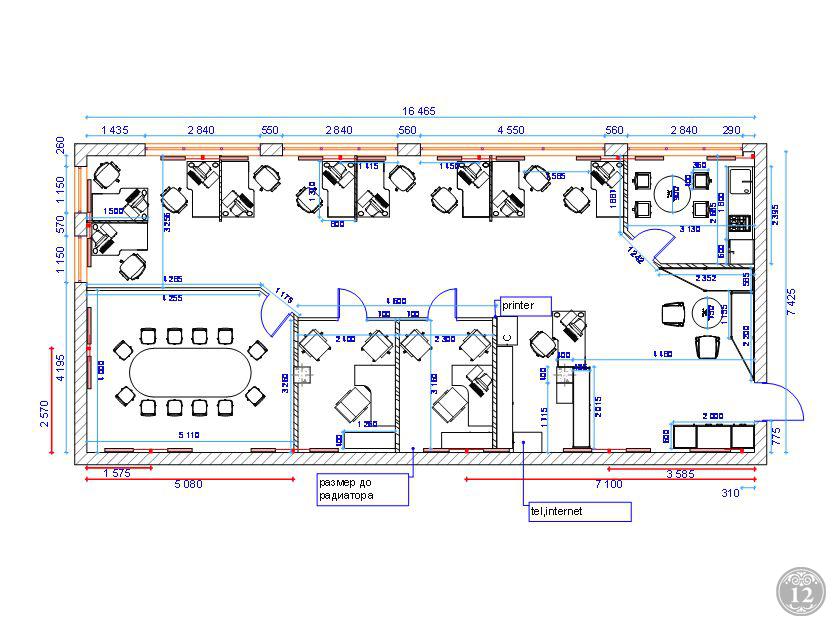 Рис.6 План помещенияТабл. 1 Базовые экономические показатели Службы доставки зоотоваров «Гав’c»Список используемой литературыБабаш. А.В. Информационная безопасность. Лабораторный практикум: Учебное пособие/ А.В. Бабаш, Е.К.Баранова, Ю.Н. Мельников. –М.: КноРус, 2013. – 136с.Гафнер. В.В. Информационная безопасность: Учебное пособие / В.В. Гафнер. –Рн/Д: Феникс, 2010. – 324с.Громов Ю.Ю. Информационная безопасность и защита информации: Учебное пособие / Ю.Ю. Громов, В.О. Драчев, О.Г. Иванова. – Ст. Оскол: ТНТ, 2010.-384с.Гулак М.Л., Рытов М.Ю. Основы компьютерной безопасности: Учеб. Пособие / Брян. гос. техн. ун-т.- Брянск: изд-во БГТУ, 2013.-215 с.Обеспечение информационной безопасности машинострои-тельных предприятий: Учеб.для ВУЗа : в 2 ч.ч. 2 / Клейменов С.А., Мельников В.П., Схиртладзе А.Г., Борискин В.П. - Старый Оскол: ТНТ, 2011. 429 СКоноплева И.А., Богданов И.А. Управление безопасностью и безопасность бизнеса: Учеб.пособие для вузов.- М.: ИНФРА-М, 2014. 446 с.Зегжда, Д.П., Ивашко, А.М. Основы безопасности информационных систем. - М.: Интуит, 2010.Стандарты информационной безопасности.Федеральный закон Российской Федерации от 27 июля 2006 г. N 149-ФЗ «Об информации, информационных технологиях и о защите информации».http://ru. wikipedia.org/wiki/http://www.infosecurity.ru/ПриложенияПриложение 1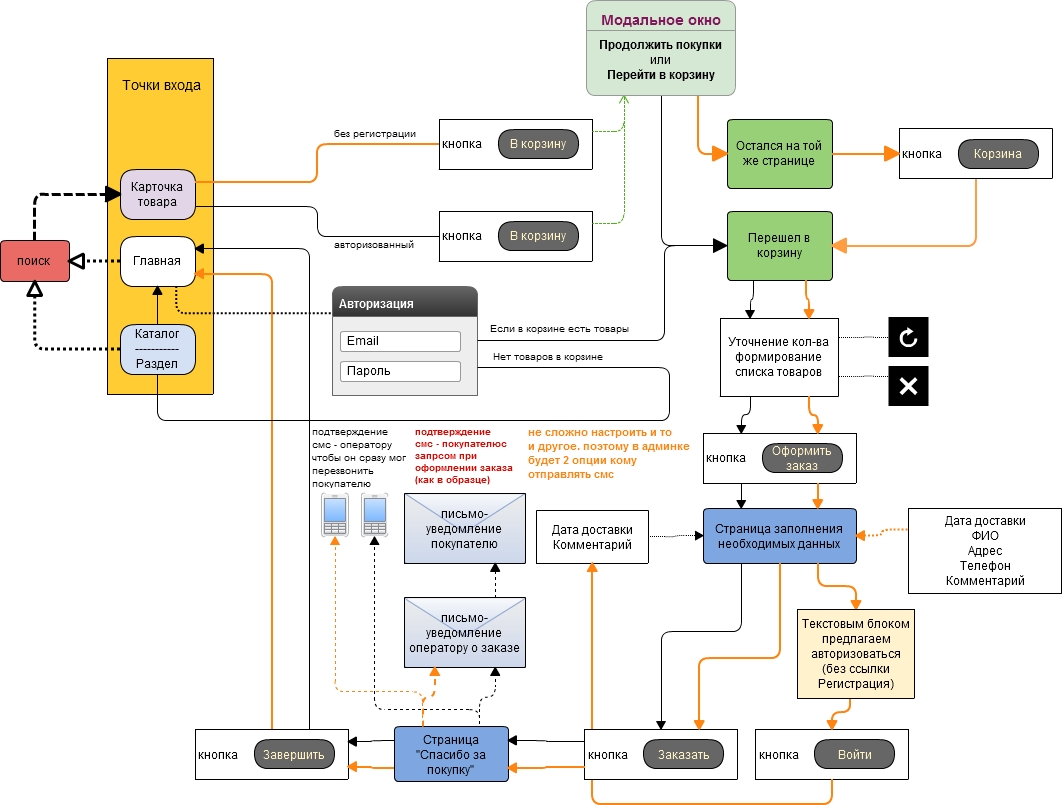 Приложение 2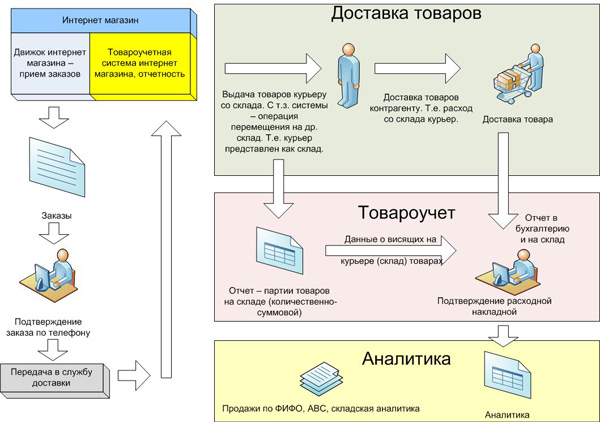 Наименование объектаНаименование объектаНаименование объектаХарактеристикиХарактеристикиХарактеристикиХарактеристикиЭтаж  (в здании 2 этажа)Этаж  (в здании 2 этажа)Этаж  (в здании 2 этажа)1-й этаж1-й этаж1-й этаж1-й этажНаличие хранилищ бумажных документовНаличие хранилищ бумажных документовНаличие хранилищ бумажных документов1111Порядок доступа в помещенияПорядок доступа в помещенияПорядок доступа в помещенияВсе помещения закрываются под ключ, всё ставится под охрану (сигнализацию) Все помещения закрываются под ключ, всё ставится под охрану (сигнализацию) Все помещения закрываются под ключ, всё ставится под охрану (сигнализацию) Все помещения закрываются под ключ, всё ставится под охрану (сигнализацию) Состав технических средствСостав технических средствСостав технических средствСостав технических средствСостав технических средствСостав технических средствСостав технических средствКоличество и тех. характеристикисерверовКоличество и тех. характеристикисерверовКоличество и тех. характеристикисерверовКоличество:1;Операционная система: WindowsServer 2008 R2 х64Процессор: Intel® Corei5 – 2400 @ 3,1 GHzОЗУ: 24 гбHDD: 4 шт по 1 TBКоличество:1;Операционная система: WindowsServer 2008 R2 х64Процессор: Intel® Corei5 – 2400 @ 3,1 GHzОЗУ: 24 гбHDD: 4 шт по 1 TBКоличество:1;Операционная система: WindowsServer 2008 R2 х64Процессор: Intel® Corei5 – 2400 @ 3,1 GHzОЗУ: 24 гбHDD: 4 шт по 1 TBКоличество:1;Операционная система: WindowsServer 2008 R2 х64Процессор: Intel® Corei5 – 2400 @ 3,1 GHzОЗУ: 24 гбHDD: 4 шт по 1 TBКоличество и характеристики АРМКоличество и характеристики АРМКоличество и характеристики АРМКоличеств: 5 шт; Операционная система: Windows Server 2008 R2 х64Процессор: Intel® Corei5 – 2400 @ 3,1 GHzОЗУ: 24 гбHDD: 4 шт по 1 TB	Количеств: 5 шт; Операционная система: Windows Server 2008 R2 х64Процессор: Intel® Corei5 – 2400 @ 3,1 GHzОЗУ: 24 гбHDD: 4 шт по 1 TB	Количеств: 5 шт; Операционная система: Windows Server 2008 R2 х64Процессор: Intel® Corei5 – 2400 @ 3,1 GHzОЗУ: 24 гбHDD: 4 шт по 1 TB	Количеств: 5 шт; Операционная система: Windows Server 2008 R2 х64Процессор: Intel® Corei5 – 2400 @ 3,1 GHzОЗУ: 24 гбHDD: 4 шт по 1 TB	Количество коммутаторов ЛВСКоличество коммутаторов ЛВСКоличество коммутаторов ЛВСКоличество коммутаторов ЛВСКоличество коммутаторов ЛВСКоммутатор управляемый: 1 шт.;Производитель: D-Link;Модель:DGS-1100-16;Пропускная способность: 32 Гбит/с;Количество портов: 16Выход в InternetВыход в InternetВыход в InternetВыход в InternetВыход в InternetТип подключенияТип подключенияТип подключенияТип подключенияКаналы по технологии ADSL, скорость передачи до 100 Мбит/секХарактеристика ПОХарактеристика ПОХарактеристика ПОХарактеристика ПОИнформационное ПОИнформационное ПОИнформационное ПООС: Microsoft Windows 7 Professional;СУБД: Microsoft SQL Server 2005Дополнительное оборудованиеДополнительное оборудованиеДополнительное оборудованиеДополнительное оборудованиеКамера видеонаблюденияКамера видеонаблюденияКамера видеонаблюденияКоличество: 3шт;Производитель: Maxi-Cam;Модель: AHD-10D"Alfa"МФУМФУМФУКоличество: 5шт;Производитель: Brother;Модель: HL-2035RФаксыФаксыФаксыКоличество: 3 шт;Производитель: Brother;Модель: Т-106ТелефоныТелефоныКоличество: 3шт;Производитель: Akai;          Модель: AT-A15MSКоличество: 3шт;Производитель: Akai;          Модель: AT-A15MSИнформационный актив Коэффициент участия (Ky)Электронная информация/данныеИнформация на бумажных носителяхАрхивные документы (отчетность за прошлые периоды)Аналитические данные для высшего руководстваЧеловеческие ресурсы Персональные данныеФизические активы (сервера, АРМ, терминалы, сетевое оборудование, мобильные устройства)Сервисные ресурсы (эл. почта, веб-ресурсы)Программное обеспечение, включая прикладные программыИмидж компании№п.пНаименование активаОценка участия(Оy)Коэф. участия(Кy)Сумма участия, руб.(Sy)1Электронная информация/данные70,121133 584 2Информация на бумажных носителях50,08593 8403Архивные документы (отчетность за прошлые периоды)50,08593 8404Аналитические данные для высшего руководства70,121133 584 5Человеческие ресурсы 7--6Персональные данные30,05257 4087Физические активы (сервера, АРМ, терминалы, сетевое оборудование, мобильные устройства)5--8Сервисные ресурсы (эл. почта, веб-ресурсы)7--9Программное обеспечение, включая прикладные программы7--10Имидж компании3--Итоговая сумма прибыли ИА (SПИА):512 256№п.пНаименование активаКоэф.Важности(К)Стоимость актива(SИА)1Электронная информация/данные0,1261 471 2Информация на бумажных носителях0,0840 980 3Архивные документы (отчетность за прошлые периоды)0,1051 2254Аналитические данные для высшего руководства0,1261 471 5Человеческие ресурсы 0,1261 471 6Персональные данные0,0525 6137Физические активы (сервера, АРМ, терминалы, сетевое оборудование, мобильные устройства)0,1051 2258Сервисные ресурсы (эл. почта, веб-ресурсы)0,1366 5939Программное обеспечение, включая прикладные программы0,1156 34810Имидж компании0,0735 587№ИРНаименование параметраЕдиница измеренияЗначение1Заработная плата сотрудникам за месяцРуб.900001Расход бумаги (затраты на бумагу)Руб.25001Расход тонераРуб.5001Итого (SИРз1):Руб.930002Обслуживание ЭВМРуб.160002Заработная плата сотрудникам за месяц900002Оплата InternetРуб.15002Обслуживание ИСРуб.50002Прочие расходыРуб.20002Итого (SИРз2):Руб.98500   3Заработная плата сотрудникам за месяцРуб.90000   3Расход бумагиРуб.2000   3Расход тонераРуб.500   3Прочие расходыРуб.1000   3Итого (SИРз3):935004*Расходы на хранение(SИРз4):Руб.45005Обслуживание ЭВМРуб.75005Прочие расходыРуб.15005Итого (SИРз5):Руб.9000    6Обслуживание ЭВМРуб.40000    6Прочие расходыРуб.300    6Итого (SИРз6):Руб.43000№ п.п.АктивыРесурсыАктивыРесурсыАктив 1Актив 1Актив 2Актив 3Актив 4Актив 51ДоговораДоговора0,20,20,10002АктыАкты0,10,100003Деловые письмаДеловые письма000000,14Протоколы совещанийПротоколы совещаний0,10,10,10005Программы обучения персонала;Программы обучения персонала;000,1000,16Бухгалтерская отчетностьБухгалтерская отчетность0,20,20,20,1007Планово-экономическая информация0,10,10,20,20008Данные отдела продаж000,30,30009Информация о сделках за прошлые периоды00000,20010Документы о работе с поставщиками0,10,1000,20011Отчетность и результаты работы автосервиса за предыдущие периоды00000,40012Отчет о персонале000000,2013Отчет по проведению работ (услуг)000000,4014Отчет по затратам по видам000000,3015Отчет по оборудованию000000,1016Финансовые ведомости0,10,10000,0,217Сведения о клиентах00000,100,418Банковские реквизиты для осуществления расчетов с клиентами0,10,100000,2Итого:1111111№ п.п.АктивыРесурсыАктив 1Актив 1Актив 2Актив 3Актив 4Актив 5,Руб.1Договора628812,8628812,8471609,60001100422,42Акты314406,4314406,40000314406,43Деловые письма000001965041965044Протоколы совещаний314406,4314406,4471609,6007860165Программы обучения персонала;Программы обучения персонала;0471609,600196504668113,66Бухгалтерская отчетностьБухгалтерская отчетность628812,8943219,23930080019650407Планово-экономическая информацияПланово-экономическая информация314406,4943219,20001257625,68Данные отдела продажДанные отдела продаж01414828,80001414828,89Информация о сделках за прошлые периодыИнформация о сделках за прошлые периоды007860160078601610Документы о работе с поставщикамиДокументы о работе с поставщиками314406,40786016001100422,411Отчетность и результаты работы предприятия за предыдущие периодыОтчетность и результаты работы предприятия за предыдущие периоды00157203200157203212Отчет о персоналеОтчет о персонале000943219,20943219,213Отчет по проведению работ (услуг)Отчет по проведению работ (услуг)0001886438,401886438,414Отчет по затратам по видамОтчет по затратам по видам0001414828,801414828,815Отчет по оборудованиюОтчет по оборудованию000471609,60471609,616Финансовые ведомостиФинансовые ведомости314406,4000393008707414,417Сведения о клиентахСведения о клиентах003930080786016117902418Банковские реквизиты для осуществления расчетов с клиентамиБанковские реквизиты для осуществления расчетов с клиентами314406,4000393008707414,4Итого:Итого:Итого:Итого:Итого:Итого:Итого:Итого:18471376№ п.п.Наименование ресурсаПолная стоимость ресурсаМаксимальный риск1Данные на бумажных носителях3158462,43 065 462,42Электронные данные4735944,44 637 444,43Аналитические отчеты48095964 716 0964Архивные документы3458470,45Персональные данные2692358,82593858,8№ п/пУзел информационной системыВыявленная угроза БИВыявленная угроза БИОценка рискаОценка риска№ п/пУзел информационной системыУгрозаУязвимостьPs = Pt= Pp = Итоговаяоценка, P1Рабочее место сотрудникаРазглашение информацииХалатность или злоумышленные действия сотрудников (передача или утрата атрибутов разграничения доступа)Ps=0,68Pt =1Pp =10,681Рабочее место сотрудникаНесанкционированное копирование информации на внешние носителиОтсутствие разграничений прав доступа различных групп пользователейPs = 1Pt=0,42Pp =10,421Рабочее место сотрудникаНарушение целостности со стороны персоналаОшибки пользователей, повлекшие удаление или искажение информации.Ps=0,42Pt =1Pp =10,42Нарушение целостности со стороны персоналаНевысокий уровень владения установленным на предприятии ПО (или же полное отсутствие навыков работы с ним)Ps=0,37Pt = 1Pp= 10,37Большая вероятность заражения АРМ вирусами ввиду отсутствия ограничения доступа пользователей к сети интернетPs=0,62Pt = 1Pp= 10,62Сбои, отказы в работе аппаратного и программного обеспечениеОшибочные действия персонала, в результате которых происходят сбои работы сетевого программного обеспеченияPs =0,4Pt = 0,4Pp =10,162СерверыПерехват данных, НСДНедостаточное количество средств программной и аппаратной защиты информацииPs = 1Pt =0,8Pp =0,70,56Отсутствие видеонаблюдения в серверной комнатеPs = 0,35Pt =1Pp =10,35Угроза нарушения целостности со стороны персоналаОтсутствие разграничений прав доступа сотрудников организации ко всей имеющейся на сервере информацииPs =1Pt=0,76Pp =10,76Сбои в работе программного и аппаратного обеспеченияВыход системы из штатного режима эксплуатации в случае превышения расчетного числа запросов пользователямиPs =0,4Pt = 0,4Pp =0,30,048Перебоев системах электропитания, кондиционирования серверной комнатыPs =1Pt = 0,5Pp =0,70,35Потеря данныхСбои в работе активного сетевого оборудованияPs =0,6Pt = 0,4Pp =0,30,0723Места хранения бумажных документов и электронных носителей.Несанкционированный доступ к бумажным ресурсам, находящимся в архивах и хранилищахОтсутствие системы контроля доступа сотрудников к архивамPs =1Pt = 0,8Pp =0,80,64Утеря документовНевнимательность сотрудников и обслуживающего персонала (человеческий фактор)Ps =1Pt = 0,7Pp =10,7№ ИРНаименование угрозыНаименование
уязвимостиРискМакс. возможный риск1Нарушение целостности со стороны персонала;Перехват данных, НСДОтсутствие разграничений прав доступа различных групп пользователей;Недостаточное количество средств программной и аппаратной защиты информации;0,561100422,42Нарушение целостности со стороны персонала;Несанкционированное копирование информации на внешние носителиПерехват данных, НСДОтсутствие разграничений прав доступа различных групп пользователей;Недостаточное количество средств программной и аппаратной защиты информации0,42314406,43Нарушение целостности со стороны персонала;Несанкционированное копирование информации на внешние носителиОтсутствие разграничений прав доступа различных групп пользователей;Ошибки пользователей, повлекшие удаление или искажение информации.Недостаточное количество средств программной и аппаратной защиты информации;0,421965044Несанкционированное копирование информации на внешние носителиПерехват данных, НСДОтсутствие разграничений прав доступа различных групп пользователей;Недостаточное количество средств программной и аппаратной защиты информации0,427860165Несанкционированное копирование информации на внешние носителиОтсутствие разграничений прав доступа различных групп пользователей0,51668113,66Сбои, отказы в работе аппаратного и программного обеспечение;Нарушение целостности со стороны персоналаОшибочные действия персонала, в результате которых происходят сбои работы сетевого программного обеспечения;Невысокий уровень владения установленным на предприятии ПО;Перебоев системахэлектропитания, кондиционирования серверной комнаты0,2719650407Несанкционированное копирование информации на внешние носители;Угроза нарушения целостности со стороны персонала;Отсутствие разграничений прав доступа различных групп пользователей;Недостаточное количество средств программной и аппаратной защиты информации;Ошибки пользователей, повлекшие удаление или искажение информации.0,321257625,68Потеря данных;Угроза нарушения целостности со стороны персоналаРазглашение информацииСбои в работе активного сетевого оборудования;Перебоев системахэлектропитания, кондиционирования серверной комнаты;Отсутствие разграничений прав доступа сотрудников организации ко всей имеющейся на сервере информацииХалатность или злоумышленные действия сотрудников;0,281414828,89Угроза нарушения целостности со стороны персонала;Утеря документовОтсутствие разграничений прав доступа сотрудников организации ко всей имеющейся на сервере информации;Невнимательность сотрудников и обслуживающего персонала (человеческий фактор)0,3278601610Угроза нарушения целостности со стороны персоналаОтсутствие разграничений прав доступа сотрудников организации ко всей имеющейся на сервере информации0,371100422,411Сбои, отказы в работе аппаратного и программного обеспечение;Ошибочные действия персонала, в результате которых происходят сбои работы сетевого программного обеспечения;0,16157203212Нарушение целостности со стороны персонала;Сбои в работе программного и аппаратного обеспеченияНевысокий уровень владения установленным на предприятии ПО (или же полное отсутствие навыков работы с ним);Выход системы из штатного режима эксплуатации в случае превышения расчетного числа запросов пользователями;Перебоивсистемахэлектропитания, кондиционирования серверной комнаты;0,048943219,213Несанкционированное ознакомление с информацией, копирование информации на внешние носителиСбои в работе программного и аппаратного обеспеченияОтсутствие разграничений прав доступа различных групп пользователейВыход системы из штатного режима эксплуатации в случае превышения расчетного числа запросов пользователями0,281886438,414Несанкционированное ознакомление с информацией, копирование информации на внешние носителиСбои в работе программного и аппаратного обеспеченияОтсутствие разграничений прав доступа различных групп пользователейВыход системы из штатного режима эксплуатации в случае превышения расчетного числа запросов пользователями0,281414828,815Несанкционированное ознакомление с информацией, копирование информации на внешние носителиСбои в работе программного и аппаратного обеспеченияОтсутствие разграничений прав доступа различных групп пользователейВыход системы из штатного режима эксплуатации в случае превышения расчетного числа запросов пользователями0,28471609,616Несанкционированный доступ к бумажным ресурсам, находящимся в архивах и хранилищахРазглашение информацииОтсутствие системы контроля доступа сотрудников к архивам;Халатность или злоумышленные действия сотрудников (передача или утрата атрибутов разграничения доступа)0,18707414,417Угроза нарушения целостности со стороны персоналаБольшая вероятность заражения АРМ вирусами ввиду отсутствия ограничения доступа пользователей к сети Интернет0,37117902418Перехват данных, НСДНедостаточное количество средств программной и аппаратной защиты информации0,56707414,4№ п/пУязвимость№ ИРМетод предотвращенияСнижаемыйпоказатель(Ps, Pt, Pp)Отсутствие разграничений прав доступа различных групп пользователей;1-16Разработка и доведение до сотрудников политики безопасности, использование программно-аппаратных средств разграничения доступа.Регулярное выполнение процедуры резервного копирования информации ограниченного доступа.Ps≈0,27Pt≈0,11Большая вероятность заражения АРМ вирусами ввиду отсутствия ограничения доступа пользователей к сети Интернет4,17Использование антивирусного ПО, обеспечивающего более высокий уровень защиты.Централизованная поддержка и обновление антивирусного программного обеспечения. Систематическая проверка АРМ на наличие вредоносных программ.Ps≈0,13Pt≈0,5Pp≈0,4Недостаточное количество средств программной и аппаратной защиты информации;1,2,3,4,7Развертывание системы обнаружения (предотвращения) вторжений, контроль защищенности ЛВС от атак (использование сканеров уязвимостей).Передача данных в зашифрованном виде, использование VPN-туннелей, ЭЦП.Ps≈0,51Pt≈0,23Pp≈0,33Ошибки пользователей, повлекшие удаление или искажение информации.6, 7, 12-14Обучение пользователей регламентам работы с АРМ.Регулярное выполнение процедуры резервного копирования информации ограниченного доступа;Внедрение системы контроля действий пользователя.Использование инструментов восстановлении потерянных файлов в результате программных сбоев, файлов, удаленных с жесткого дискаPs≈0,13Pt≈0,53Невысокий уровень владения установленным на предприятии ПО6,12,14Регулярное обучения любого количества сотрудников навыкам работы с установленным вне зависимости от их территориального местонахождения и без отрыва от рабочего процесса,Внедрение системы контроля действий пользователя.Ps≈0,21Pt≈0,23Перебои в системах электропитания, кондиционирования серверной комнаты6,8,12,13,15Использование источников бесперебойного питания.Установка датчиков регистрации признаков аварии или стихийного бедствия (дыма, наличия открытого огня).Ps≈0,31Pt≈0,13Pp≈0,27Сбои в работе активного сетевого оборудования;8, 9Регулярная проверка технического состояния и ремонт оборудованияPs≈0,02Pt≈0,12Невнимательность, халатность или злоумышленные действия сотрудников8, 9, 12-16Регулярное повышение уровня знаний сотрудников компании в области ИБ, создание корпоративной культуры в области ИБ и атмосферы информационной безопасности.Ps≈0,21Pt≈0,5Pp≈0,26Выход системы из штатного режима эксплуатации в случае превышения расчетного числа запросов пользователями;12-16Установка межсетевого экрана, ограничение доступа к настройкам маршрутизатора по ip-адресу, установка стойкого пароля на доступ к настройкам маршрутизатора.Ps≈0,18Pt≈0,14Отсутствие системы контроля доступа сотрудников к архивам17,18Использование охранной сигнализации в защищаемом помещении.Регулярный контроль состояния защищаемого помещения.Ps≈0,1Pt≈0,08Программный продуктСтоимость, руб.Касперскийдля Windows Servers Enterprise Edition 5000Сканер уязвимостей XSpider85000ZecurionZserver (StorageSecurity)73000StaffCopEnterprise3500Итого166000Наименование показателяЗа 2014 годЗа 2015 годВыручка5 7228 202Валовая прибыль5 7228 202Коммерческие расходы--Управленческие расходы2 9764 582Прибыль от продаж2 7463 620Чистая прибыль2 1652 104